Name of journal: World Journal of Clinical CasesManuscript NO: 49783Manuscript type: Case reportALK-positive anaplastic large cell lymphoma of the thoracic spine occurring in pregnancy:  case reportYang S et al. Thoracic spinal lymphoma occurring in pregnancySen Yang, Wei-Min Jiang, Hui-Lin YangSen Yang, Wei-Min Jiang, Hui-Lin Yang, Department of Orthopedics, The First Affiliated Hospital of Soochow University, Suzhou 215000, Jiangsu Province, ChinaORCID number: Sen Yang (0000-0002-2882-8008); Wei-Min Jiang (0000-0001-8650-9403); Hui-Lin Yang (0000-0003-1125-8456).Author contributions: Yang S, Jiang WM and Yang HL participated in the diagnosis and management of this case; Yang S and Jiang WM joined the surgery; Yang S wrote the manuscript; Jiang WM and Yang HL revised the manuscript; ll authors read and approved the final manuscript. Informed consent statement: All study participants or their legal guardian provided informed written consent about personal and medical data collection prior to study enrolment.Conflict-of-interest statement: The authors declare no conflict of interest.CARE hecklist: The authors have read the CARE Checklist (2016), and the manuscript was prepared according to CARE checklist (2016). Open-ccess: This article is an open-access article was selected by an in-house editor and fully peer-reviewed by external reviewers. It is distributed in accordance with the Creative Commons Attribution Non Commercial (CC BY-NC 4.0) license, which permits others to distribute, remix, adapt, build upon this work non-commercially, and license their derivative works on different terms, provided the original work is properly cited and the use is non-commercial. See: http://creativecommons.org/licenses/by-nc/4.0/Manuscript source: Unsolicited manuscript Corresponding author: Wei-Min Jiang, MD, PhD, Doctor, Full Professor, Surgeon, Department of Orthopedics, The First Affiliated Hospital of Soochow University, Suzhou 215000, Jiangsu Province, China. jwmspine@126.comTelephone: +86-13004502480Received: June 15, 2019Peer-review started: June 19, 2019First decision: August 2, 2019Revised: August 6, 2019Accepted: August 27, 2019Article in press:Published online:AbstractBACKGROUNDAnaplastic large cell lymphoma (ALCL) is a type of non-Hodgkin’s lymphoma. ALCL is rare as a bone lesion and in pregnancy. CASE SUMMARYWe present the first case of anaplastic lymphoma kinase (ALK)+ ALCL of the thoracic spine during pregnancy. A 25-year-old pregnant woman was presented to us at 24 wk gestation with severe back pain and weakness in the left lower limb. Imaging examination showed lesions at T10 and T11. She underwent posterior pedicle screw fixation and vertebroplasty. Pathological examination showed ALK+ ALCL. The patient chose to have therapeutic abortion after surgery and received chemotherapy in the hematology department. She now remains diseasefree with no neurological deficit after 30 m follow-up.CONCLUSIONALK+ ALCL with the thoracic spine involvement is uncommon, especially in pregnancy. Many symptoms can be misunderstood during pregnancy; therefore, when a pregnant patient has persistent back pain or lower limb neurological symptoms, imaging examinations should be performed.Key words: Anaplastic large cell lymphoma; Pregnancy; Thoracic spine; Surgical treatment; Chemotherapy; Case report© The Author(s) 2019. Published by Baishideng Publishing Group Inc. All rights reserved.Core tip: We present the first case of anaplastic lymphoma kinase anaplastic large cell lymphoma of the thoracic spine during pregnancy. The patient underwent posterior spinal cord decompression pedicle screw fixation surgery and chemotherapy. There were major improvements in the patient's status. We concluded that it is important to have a detailed examination of pregnant women with back pain and neurological deficits.Yang S, Jiang WM, Yang HL. ALK-positive anaplastic large cell lymphoma of the thoracic spine occurring in pregnancy:  case report. World J Clin Cases 2019; In pressINTRODUCTION Anaplastic large cell lymphoma (ALCL) is a specific Tcell non-Hodgkin’s lymphoma (NHL) proposed by Stein et al[1] in 1985 that accounts for 2%-3% of all NHL[2]. Morris et al[3] found that the most common chromosomal abnormality in ALCL is t(2;5) (p23; q35); fusion of the anaplastic lymphoma kinase (ALK) gene on chromosome 2 and the nuclear phosphoprotein gene on chromosome 5. Depending on the expression of ALK, ALCL can be divided into ALK+ and ALK− forms, which have distinct clinical and pathological features. ALK+ ALCL usually manifests as superficial and abdominal lymphadenopathy[4]and is accompanied by fever and extranodal invasion in bones. Bone marrow, subcutaneous tissue, spleen, and central nervous system invasion is rare[5]. Given that ALK+ ALCL is rarely described during pregnancy, there is a lack of standardized treatment.Here, we report a pregnant patient with ALK+ ALCL of the thoracic spine and hope to improve the understanding of the clinical manifestations and treatment of this disease.CASE PRSENTATIONChief complaintsA 25-year-old woman at 24 wk gestation presented to us with severe back pain and weakness in her left lower limb.History of present illnessTwo months ago, she began to notice weakness of the left lower limb and it gradually worsened over time. Four days ago, she felt severe pain in the back when she got out of bed and the pain did not show signs of improvement after then.History of past illnessShe had no past history of surgery and was not taking any medication. There was no abnormality in previous prenatal examinations.Personal and family historyShe denied any personal or family history of other diseases.Physical examination upon admissionPhysical examination revealed localized tenderness on the thoracic region of the spine and muscle strength was decreased to level 3 in the left lower limb. No sensory loss of the lower extremities was noted, and pathological signs were negative. The patient had no fever or peripheral lymphadenopathy.Laboratory examinationsThe patient had mild anemia with hemoglobin. Hemostasis was within the normal limits, as was the biochemical test. Tumor marker levels were not increased. Imaging examinationsMagnetic resonance imaging (MRI) revealed an aggressive, abnormal signal involving the T10 and T11 vertebra with intraspinal extension. The T11 vertebral body was seriously collapsed and compressed the spinal cord backwards (Figure 1). X-ray and computed tomography (CT) reconstruction reported multiple bone destruction in the T10, T11 vertebrae (Figure 2). Fluoro-2-deoxy-D-glucose (FDG) -positron emission tomography-CT (PET-CT) was also performed and showed FDG-avid lesions in T10, T11 vertebrae (Figure 3).FINAL DIAGNOSISAccording to clinical symptoms and imaging findings, it is considered  a primary malignant tumor of the thoracic spine. CT-guided biopsy confirmed the diagnosis of ALK+ ALCL. Immunohistochemical stains showed positive staining for CD3, CD30 and CD246 (ALK protein) (Figure 4).TREATMENTTaking into account the patient’s severe back pain and deterioration of neurological symptoms, we chose surgical treatment after full discussion with the patient. She underwent posterior spinal cord decompression and pedicle screw fixation from T8 to L1 to reconstruct the stability of the spine. Since CT reconstruction showed more destruction to the left of the T10 vertebral body, we chose unilateral vertebroplasty to avoid bone cement leakage. The patient was admitted to the obstetrics and hematology department for further evaluation. The patient eventually chose therapeutic abortion and received CHOPE (cyclophosphamide, doxorubicin, vincristine, prednisone and etoposide) chemotherapy.OUTCOME AND FOLLOW-UPThe muscle strength of her left lower limb gradually returned to normal and her back pain was significantly relieved. X-ray showed good stability (Figure 5) and she remained diseasefree with no neurological deficit 30 mo after therapy.DISCUSSION The most common form of NHL seen in pregnancy is diffuse large Bcell lymphoma, whereas ALCL rarely occurs[6-12]. Most NHL that occurs during pregnancy is invasive, disseminated, and often involve organs stimulated by progestogens, such as the breast, ovaries and uterus[13]. Our patient had no typical clinical manifestations of fever and lymphadenopathy, suggesting that the clinical manifestations of primary spinal lymphoma can be concealed and complex.Bone involvement is only found in 9% of ALCL[14]. X-rays show osteolytic lesions CT can show periosteal reactions, and “onion-skin” appearance often suggests more aggressive behavior and worse prognosis[15]. On MRI, the lesion is a T1-weighted low signal and a T2-weighted high signal unless there is a change related to fibrosis. Extranodal NHL, including bone lymphoma, exhibits high levels of FDG uptake[16,17]. According to our knowledge, this is the first report of ALK+ ALCL of the spine occurring in pregnancy.For patients presenting with incapacitating pain and progressive neurological deficit, immediate treatment is advocated even during pregnancy[18]. Postponing treatment to childbirth may have a greater detrimental effect on the patient’s prognosis. Han et al[19] proposed guidelines for the management of spinal surgery in pregnant women. For patients after 34 wk gestation, if they have progressive neurological deficit, induction of labor or cesarean section should be carried out before the spinal surgery. Prepartum surgery can be taken into consideration for patients at < 34 wk gestation. Meng et al[20] also suggested that surgical treatment should be performed as soon as possible when there rapidly progressing motor defect in pregnant patients with spinal tumor. It has been reported that exposure to radiation or teratogenic drugs in the first or second trimester is likely to cause congenital anomalies, and pregnancy may also lead to deterioration of spinal tumors through the effects of hormones and immunosuppression[21]. Aggressive NHL itself and the potential adverse reaction to treatment can endanger both mother and fetus[22]. Klezl et al[23] reported a similar case in 2002 with the diagnosis of NHL with immunoblastic and plasmacytoid infiltration. The patient’s back pain persisted and gradually worsened after pregnancy, but both physicians and physical therapists believed that the pain was related to pregnancy, and no further examination was performed. Immediately after delivery, she became paraparetic, and it was not until this time that the T12 lesion was discovered by MRI examination. The patient underwent posterior spinal decompression fusion surgery and chemotherapy. Considering the situation of these two patients, we believe that timely diagnosis and intervention should be the first priority in patients with back pain and neurological deficits during pregnancy. This may avoid serious consequences from spinal compression. As for our patient, therapeutic abortion is a personal decision due to concerns about radiation doses and side effects of chemotherapy drugs. For an individual case report, there are still limitations about the choice of treatment and final outcome. We hope that the results of this study will improve the current understanding of the diagnosis and treatment of spinal lymphoma occurring during pregnancy. In the face of patients with different stages of pregnancy, the timing of surgery and chemotherapy, as well as the impact on the mother and fetus, remains to be further studied.CONCLUSIONSustained back pain and neurological deficits during pregnancy may be mistaken by the patient or clinician, so it is important to have a detailed examination of pregnant women with the above symptoms. Surgical treatment and chemotherapy should be considered after definitive diagnosis if the symptoms progress rapidly.REFERENCES1 Stein H, Mason DY, Gerdes J, O'Connor N, Wainscoat J, Pallesen G, Gatter K, Falini B, Delsol G, Lemke H. The expression of the Hodgkin's disease associated antigen Ki-1 in reactive and neoplastic lymphoid tissue: evidence that Reed-Sternberg cells and histiocytic malignancies are derived from activated lymphoid cells. Blood 1985; 66: 848-858 [PMID: 3876124 DOI: 10.1002/ajh.2830180415]2 Harris NL, Jaffe ES, Stein H, Banks PM, Chan JK, Cleary ML, Delsol G, De Wolf-Peeters C, Falini B, Gatter KC. A revised European-American classification of lymphoid neoplasms: a proposal from the International Lymphoma Study Group. Blood 1994; 84: 1361-1392 [PMID: 8068936 DOI: 10.3724/SP.J.1006.2009.00219]3 Morris SW, Kirstein MN, Valentine MB, Dittmer K, Shapiro DN, Look AT, Saltman DL. Fusion of a kinase gene, ALK, to a nucleolar protein gene, NPM, in non-Hodgkin's lymphoma. Science 1995; 267: 316-317 [PMID: 7824924 DOI: 10.1126/science.267.5196.316-b]4 Agnelli L, Mereu E, Pellegrino E, Limongi T, Kwee I, Bergaggio E, Ponzoni M, Zamò A, Iqbal J, Piccaluga PP, Neri A, Chan WC, Pileri S, Bertoni F, Inghirami G, Piva R; European T-Cell Lymphoma Study Group. Identification of a 3-gene model as a powerful diagnostic tool for the recognition of ALK-negative anaplastic large-cell lymphoma. Blood 2012; 120: 1274-1281 [PMID: 22740451 DOI: 10.1182/blood-2012-01-405555]5 Ferreri AJ, Govi S, Pileri SA, Savage KJ. Anaplastic large cell lymphoma, ALK-positive. Crit Rev Oncol Hematol 2012; 83: 293-302 [PMID: 22440390 DOI: 10.1016/j.critrevonc.2012.02.005]6 Kisacik B, Akdogan A, Maras Y, Kalyoncu U, Karadag O, Kilickap S, Calguneri M. Anaplastic large cell lymphoma presenting with symmetric polyarthritis in pregnancy. Rheumatol Int 2008; 28: 909-911 [PMID: 18301899 DOI: 10.1007/s00296-008-0543-6]7 Iyengar P, Reid-Nicholson M, Moreira AL. Pregnancy-associated anaplastic large-cell lymphoma of the breast: a rare mimic of ductal carcinoma. Diagn Cytopathol 2006; 34: 298-302 [PMID: 16544330 DOI: 10.1002/dc.20442]8 Kato M, Ichimura K, Hayami Y, Iida S, Wakita A, Ueda R, Nakamura S. Pregnancy-associated cytotoxic lymphoma: a report of 4 cases. Int J Hematol 2001; 74: 186-192 [PMID: 11594520 DOI: 10.1007/bf02982003]9 Lesesve JF, Buisine J, Grégoire MJ, Raby P, Lederlin P, Béné MC, Froment N, Labouyrie E. Leukaemic small cell variant anaplastic large cell lymphoma during pregnancy. Clin Lab Haematol 2000; 22: 297-301 [PMID: 11122273 DOI: 10.1046/j.1365-2257.2000.00144.x]10 Meguerian-Bedoyan Z, Lamant L, Hopfner C, Pulford K, Chittal S, Delsol G. Anaplastic large cell lymphoma of maternal origin involving the placenta: case report and literature survey. Am J Surg Pathol 1997; 21: 1236-1241 [PMID: 9331298 DOI: 10.1097/00000478-199710000-00016]11 Kwee TC, Kwee RM, Nievelstein RA. Imaging in staging of malignant lymphoma: a systematic review. Blood 2008; 111: 504-516 [PMID: 17916746 DOI: 10.1182/blood-2007-07-101899]12 Alalade AO, Odejinmi FO. A rare and potentially fatal cause of pelvic pain in pregnancy: anaplastic large cell lymphoma. J Obstet Gynaecol 2006; 26: 691-692 [PMID: 17071444 DOI: 10.1080/01443610600930621]13 Falkson HC, Simson IW, Falkson G. Non-Hodgkin's lymphoma in pregnancy. Cancer 1980; 45: 1679-1682 [PMID: 6892791 DOI: 10.1002/1097-0142(19800401)45:7<1679::aid-cncr2820450726>3.0.co;2-z]14 Gianelli U, Patriarca C, Moro A, Ponzoni M, Giardini R, Massimino M, Alfano RM, Armiraglio E, Nuciforo P, Bosari S, Coggi G, Parafioriti A. Lymphomas of the bone: a pathological and clinical study of 54 cases. Int J Surg Pathol 2002; 10: 257-266 [PMID: 12490975 DOI: 10.1177/106689690201000403]15 Krishnan A, Shirkhoda A, Tehranzadeh J, Armin AR, Irwin R, Les K. Primary bone lymphoma: radiographic-MR imaging correlation. Radiographics 2003; 23: 1371-83; discussion 1384-7 [PMID: 14615550 DOI: 10.1148/rg.236025056]16 Paes FM, Kalkanis DG, Sideras PA, Serafini AN. FDG PET/CT of extranodal involvement in non-Hodgkin lymphoma and Hodgkin disease. Radiographics 2010; 30: 269-291 [PMID: 20083598 DOI: 10.1148/rg.301095088]17 O'Neill J, Finlay K, Jurriaans E, Friedman L. Radiological manifestations of skeletal lymphoma. Curr Probl Diagn Radiol 2009; 38: 228-236 [PMID: 19632500 DOI: 10.1067/j.cpradiol.2008.07.001]18 Ortega J. Multiple agent chemotherapy including bleomycin of non-Hodgkin's lymphoma during pregnancy. Cancer 1977; 40: 2829-2835 [PMID: 73411 DOI: 10.1002/1097-0142(197712)40:6<2829::aid-cncr2820400613>3.0.co;2-i]19 Han IH, Kuh SU, Kim JH, Chin DK, Kim KS, Yoon YS, Jin BH, Cho YE. Clinical approach and surgical strategy for spinal diseases in pregnant women: a report of ten cases. Spine (Phila Pa 1976) 2008; 33: E614-E619 [PMID: 18670331 DOI: 10.1097/BRS.0b013e31817c6c7d]20 Meng T, Yin H, Li Z, Li B, Zhou W, Wang J, Zhou L, Song D, Xiao J. Therapeutic strategy and outcome of spine tumors in pregnancy: a report of 21 cases and literature review. Spine (Phila Pa 1976) 2015; 40: E146-E153 [PMID: 25423305 DOI: 10.1097/BRS.0000000000000719]21 Divers WA, Hoxsey RJ, Dunnihoo DR. A spinal cord neurolemmoma in pregnancy. Obstet Gynecol 1978; 52: 47S-50S [PMID: 683642]22 Pavlidis NA. Coexistence of pregnancy and malignancy. Oncologist 2002; 7: 279-287 [PMID: 12185292 DOI: 10.1634/theoncologist.7-6-573]23 Klezl Z, Krbec M, Gregora E, Stritesky J. Rare presentation of non-Hodgkin lymphoma of the thoracolumbar spine in pregnancy with 7 years' survival. Arch Orthop Trauma Surg 2002; 122: 308-310 [PMID: 12070655 DOI: 10.1007/s00402-001-0388-x]P-Reviewer: Anand A S-Editor: Gong ZML-Editor: Filipodia E-Editor:Specialty type: Medicine, research and experimentalCountry of origin: ChinaPeer-review report classificationGrade A (Excellent): 0Grade B (Very good): 0Grade C (Good): CGrade D (Fair): 0Grade E (Poor): 0 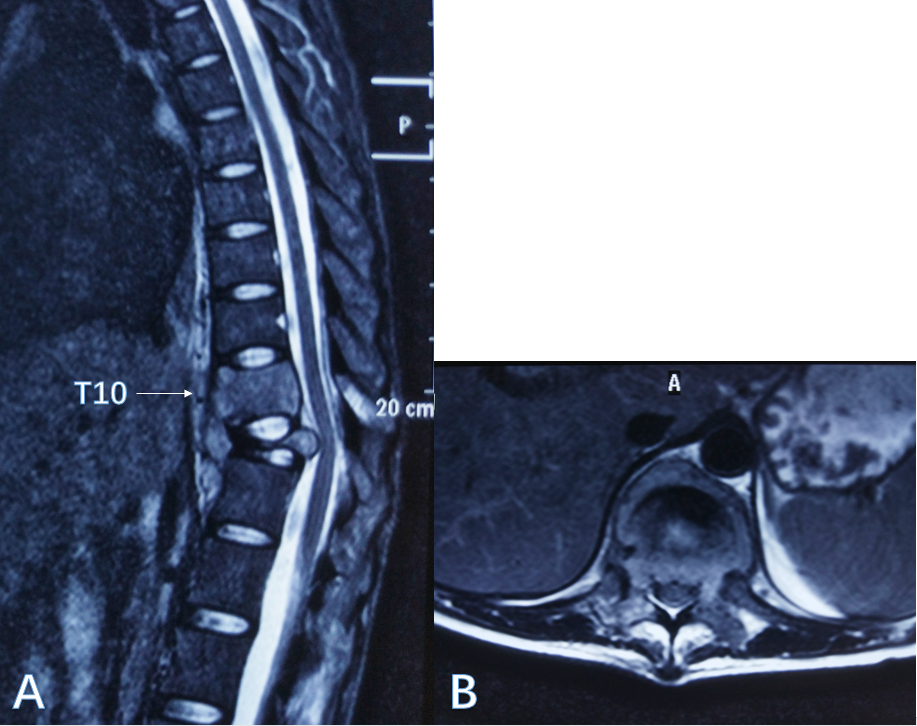 Figure 1 T2-weighted . A: Sagittal T2-weighted MRI of the thoracolumbar spine; B: Axial T2-weighted image MRI showed the spinal cord was compressed at the T11 vertebra level.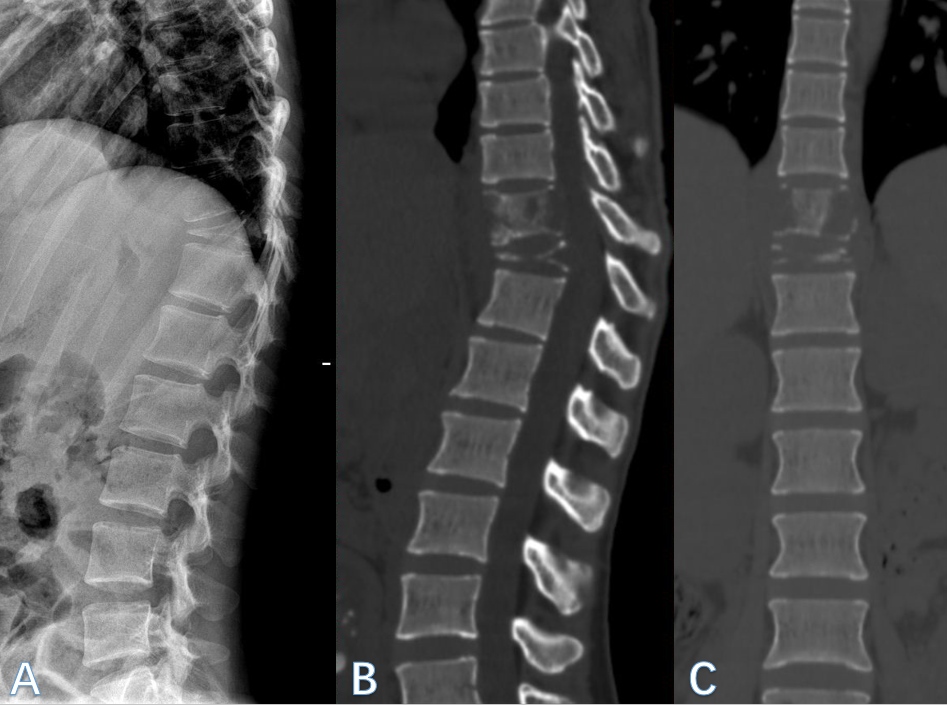 Figure 2 Sagittal X-ray (A), sagittal and coronal  reconstruction (C) reported multiple bone destruction in the T10 and T11 vertebrae.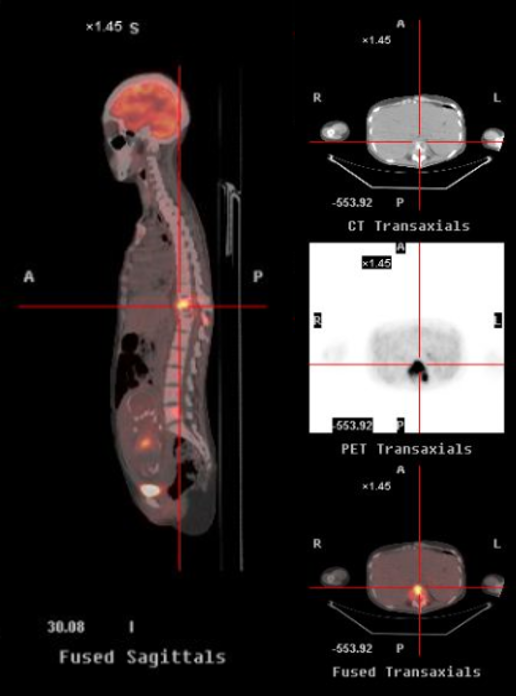 Figure 3  showed -avid lesions in the T10 and T11 vertebrae.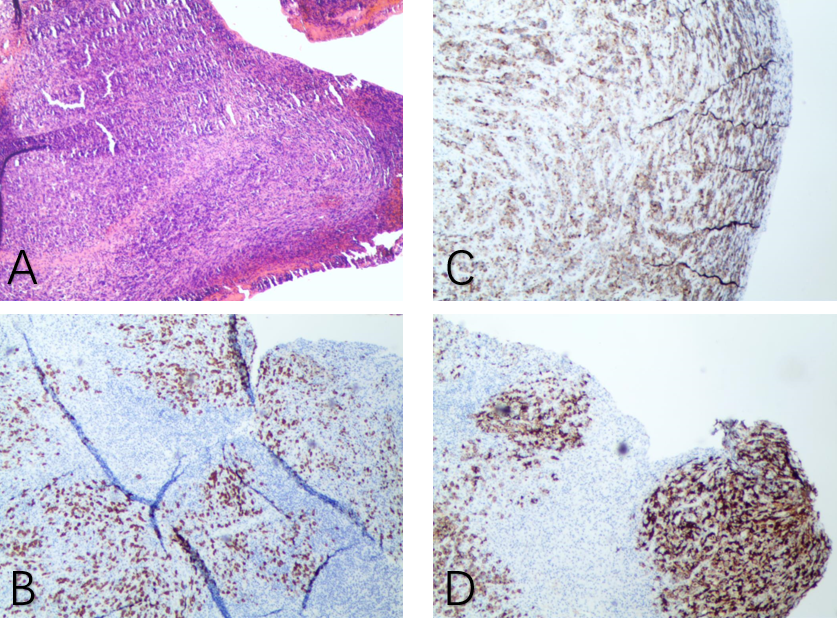 Figure 4 Low-magnification view of the hematoxylin and eosin staining shows diffuse infiltration of poorly differentiated mononuclear tumor cells (A). Immunohistochemical staining (partial posting) showed positive results for CD3, CD30 and CD246 (ALK protein) (D).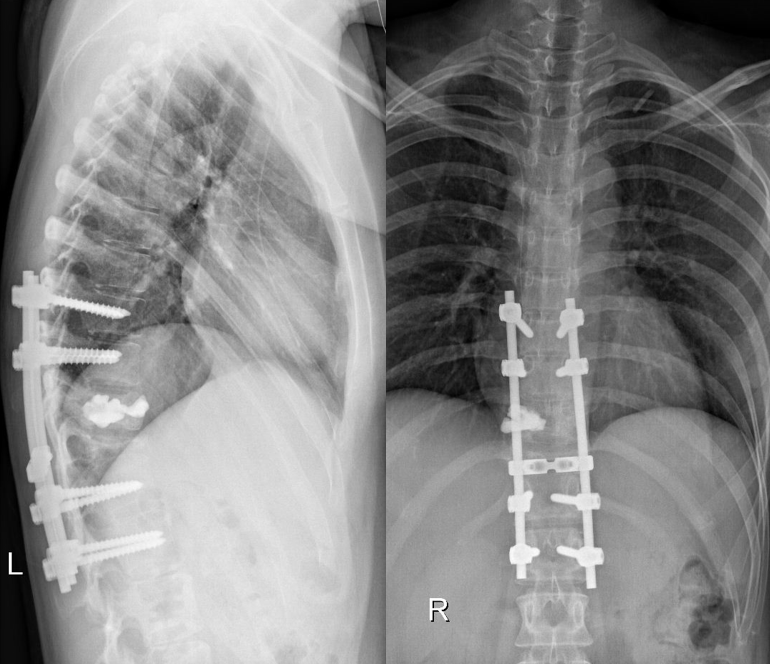 Figure 5 X-ray showed good stability of the thoracolumbar spine 30 mo after therapy.